Turning off the Encapsulation Inactivity TimeoutGo to the following web page to download the Molex Ethernet/IP toolhttp://www.molex.com/mx_upload/superfamily/iccc/EtherNet_IPTool.htmlThey will require you to enter some information for the download, the zip file will be emailed to you.Run the tool, and enter the IP address of the Ethernet/IP card on the top right.  Make you’re your PC is set to the same subnet in the Network and sharing center.  After this is done go to the “Explicite Message” tab.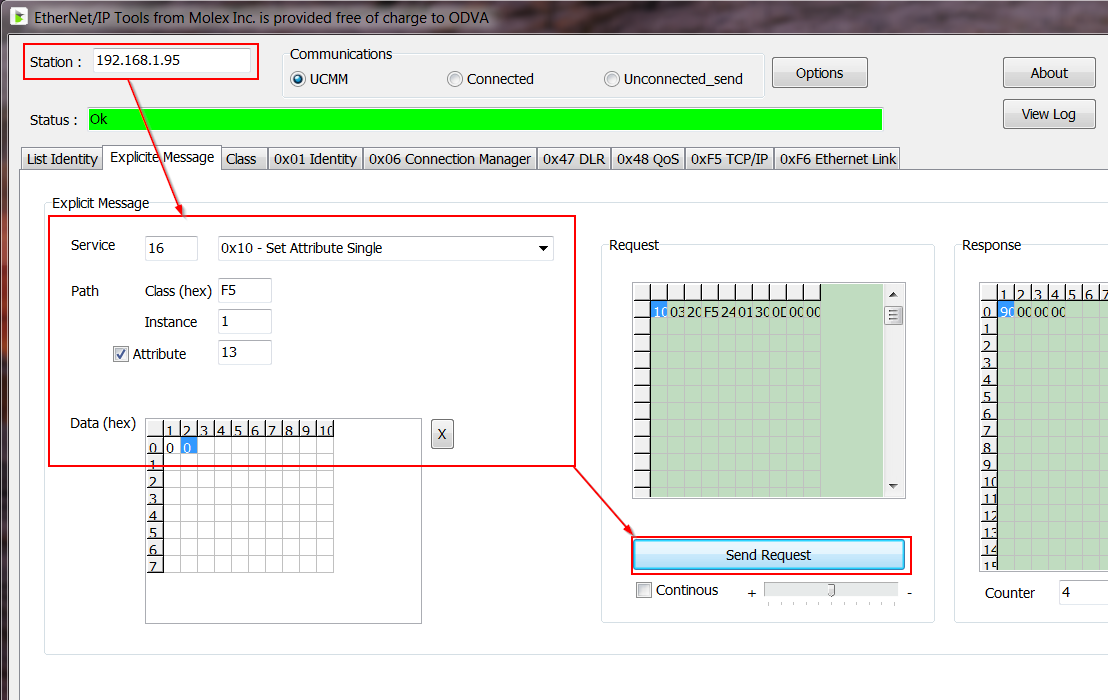 In this tab, set the followingService drop down = 0x10 – Set Attribute singleClass (hex) = 0xF5Instance = 1Attribute = 13Data (hex) = 0                                Note: Enter 0 for the first to data blocks in the gridHit Send Request.  The Encapsulation Inactivity timeout is now disabled.